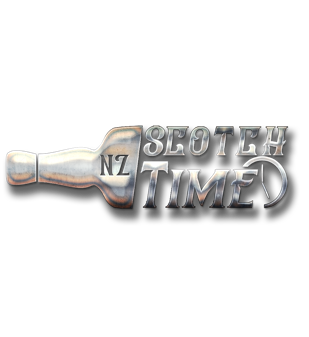 2023 Breeding ContractNz Scotch Time			Registration Number: AQHA# 5791353 APHA# 01115547Mare Name:___________________	Registration Number:____________	AQHA/APHA/ApHCIs this mare a embryo transfer mare? Yes_______ Date Of Birth:________ Color:_______Onsite_____ Shipped____ Please choose one- either onsite or shipped2023 breeding fee: $1,200 includes first shipment and chute fee. FIRST 10 mares PAID IN FULL: $1000 includes first shipment and chute fee.Any additional shipments $275 (includes collection, lab, packaging, and fed ex shipping) at mare owners expense. **Multiple mare discounts- if booking multiple mares, the fee for any additional mares will be $1,000 and FOR PROVEN MARES!-AUCTION BREEDINGs must pay CHUTE FEE $600,  (includes first shipment) prior to sending semen. Mare care fees for onsite: ____ $15 PER DAY DRY BOARD ____ $20 PER DAY WET BOARD A non refundable booking fee of $600 is due with contract, the entire balance plus all unpaid expenses will be paid to prior to sending semen. BREEDING year starts February 15, 2023 through July 15, 2023. Collection days are Monday, Wednesday, and Friday. The Roaming Vet LLC, or Codi Smiley, MUST be notified 24 HOURS in advance of collection days to insure your shipment. Cancellations not called in by 8am MST will be charged for the first shipment. Shipments are a first come first serve basis.I herby agree to breed my mare with semen from The Roaming Vet during the 2023 breeding season.Any additional semen will be provided at your option per service of; (shipments must be paid in FULL before semen will be shipped). The shipping container is the property of The Roaming Vet LLC and does not require a deposit. However, The Roaming Vet LLC requires all containers be shipped back within 3 days. We reserve the right to approve all locations where semen is to be shipped, and will only ship to those location which are trusted to handle the semen properly. The Roaming Vet LLC will make every attempt to get semen to my mare in good condition, however, will make no guarantees or warranties that the semen will be in good condition upon arrival. Semen will be collected on collection days ONLY. MONDAY, WEDNEDAY, FRIDAY. Fed Ex OVERNIGHT priority is how semen will be sent. The Mare owner shall agree that the mare offered for breeding shall be in sound breeding condition and free from infection or disease. Any mare certified by the attending veterinarian not be, in their opinion, in sound breeding condition, shall not be bred. It is the Mare Owners responsibility to verify health and breeding soundness of the mare. It is further further agreed that should the mare above named die prior to foaling, the mare owner may substitute another mare, to be used in the following season only, if it is agreed by both mare owner and breeder. If said mare above does not settle after 2 shipments it is agreed mare must have a culture done before any more shipments.I agree to notify The Roaming Vet LLC or Codi Smiley of mares pregnancy at 14 days.Live Foal Guarentees: Live foal means foal shall stand and nurse. It is understood that if the mare proves barren, aborts her foal or if the foal is stillborn, a rebreed will be guaranteed the following year only, providing proper notification is given. Written certification by a licensed veterinarian within seven days that the mare has slipped or produced a non-viable foal. Mare owner certifies that such abortion ot death did not result in any act or omission of the Mare Owner. The RE BREED fee of $600 (includes collection, lab, packaging, and Fed Ex shipping) it is due prior to the re breeding for Live Foal Guarantees or if said mare did not get in foal from previous year’s breeding efforts. Nz Scotch Time is 6 panel N/NNz Scotch Time is IMM tested and is N/IMMIt is further agreed if should the stallion die, be sold, or become unfit for service prior to settling the mare, then this contract shall be null and void. When above mare owner signs and returns copy of this contract to Codi Smiley/Coleton Valentine, it is a binding contract on both parties, subject to the terms and conditions. This contract is not valid unless COMPLETED in full and accompanied by a copy of mares registration papers. Breeding fees can be paid by check, paypal, venmo, or cashier check. ANY mares breeding onsite payments will be paid to The Roaming Vet before said mare can leave.Checks can be made to Nz Scotch Time, Codi Smiley, or Coleton Valentine. Contracts can either be emailed back to codibowles1@gmail.com or P.O Box 354 Syracuse, Ks 67878 CONTRACTS THAT ARE NOT FILLED OUT COMPLETELY ARE INVALID.OWNER:_______________________________________________				ADDRESS:______________________________________________CITY:__________________________________________________STATE:________________________________________________EMAIL:________________________________________________PHONE:_______________________________________________Mare Owners Signiture:__________________________________				Date:__________________If shipped semenVet Name____________________________________________Vet Address__________________________________________Vet Phone Number ____________________________________Codi Smiley/Coleton Valentine 						Codi (806)477-0603 				Coleton (620)499-9271	 							P.O. Box 354 Syracuse Kansas 678781300 west river road Syracuse Kansas 67878The Roaming Vet Katelyn Patterson 11802 DD RoadMontazuma, Kansas 67867620)668-0643